КОМПЛЕКСНЫЙ ЦЕНТР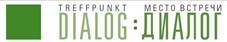 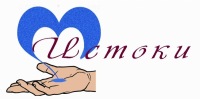 СОЦИАЛЬНОГО ОБСЛУЖИВАНИЯ НАСЕЛЕНИЯПЕТРОЗАВОДСКОГО  ГОРОДСКОГО ОКРУГА«ИСТОКИ»e-mail: istoki@karelia.ru	           сайт:  http://www.social-ptz.ru/                        тел./факс: 76-95-46                                                                                                Программа «МЕСТО ВСТРЕЧИ:ДИАЛОГ»                                                        ГОТОВИМСЯ  К  НОВОМУ  ГОДУ      11  декабря 2014 года  в Центре «ИСТОКИ» прошел мастер- класс для целевой группы проекта «Место встречи для поддержки и продвижения  интересов узников фашизма и жителей блокадного  Ленинграда».   Мастер - класс провели  Рогозина Л.П., инструктор по труду  отделения дневного пребывания Центра «ИСТОКИ».   На средства проекта  были закуплены материалы для проведения занятия.  В обучении приняли участие 10  человек (жители  блокадного Ленинграда  и бывшие малолетние узники).    Результатами своей работы все остались довольны. Изготовленные сувениры  переданы центру «ИСТОКИ»  для одиноких обслуживаемых  граждан  отделений надомного обслуживания.  По мнению участников  обучения , теперь  они смогут применить полученные навыки и подготовить такие сувениры для маломобильных членов своих организаций, друзей и родственников.  На фото: во время мастер- класса.  Информацию подготовила Цымбал Т.М., руководитель проекта.Согласовано директором Центра «Истоки»  Е.В. Росенстанд 11 декабря 2014 года 